ORGANIZADOR GRÁFICO ES ÓPTIC-O ORGANIZADOR GRÁFICO ES ÓPTIC-OORGANIZADOR GRÁFICO ES ÓPTIC-OORGANIZADOR GRÁFICO ES ÓPTIC-OORGANIZADOR GRÁFICO ES ÓPTIC-OORGANIZADOR GRÁFICO ES ÓPTIC-OORGANIZADOR GRÁFICO ES ÓPTIC-OImagenEs ÓPTIC-oEs ÓPTIC-o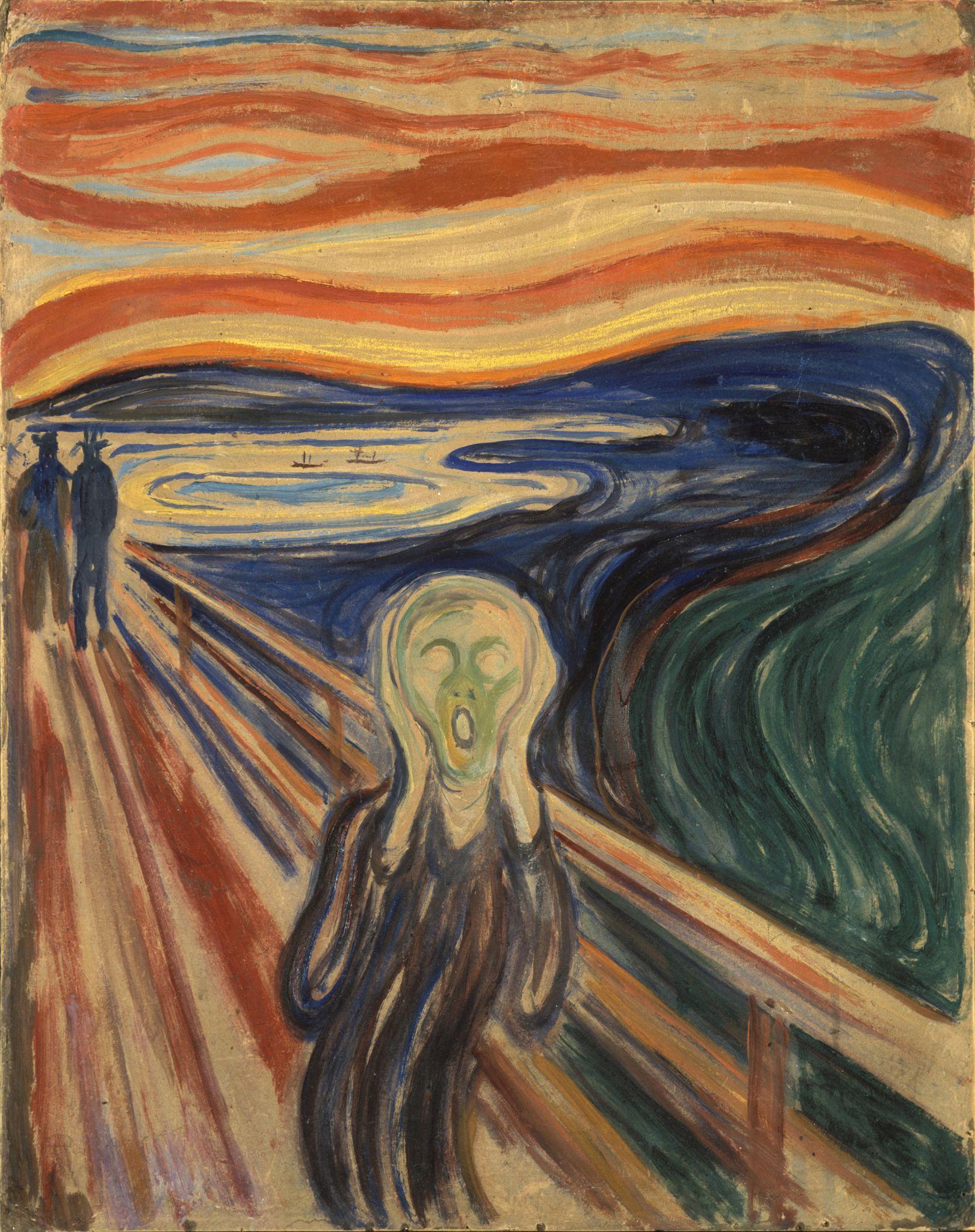 Munch, E. (2021). Edvard Munch - The Scream - Google Art Project. Wikimedia Commons. Retrieved February 2, 2024, from https://commons.wikimedia.org/wiki/File:Edvard_Munch_-_The_Scream_-_Google_Art_Project.jpg. OObservaciones¿Qué notas u observas en esta obra de arte?Munch, E. (2021). Edvard Munch - The Scream - Google Art Project. Wikimedia Commons. Retrieved February 2, 2024, from https://commons.wikimedia.org/wiki/File:Edvard_Munch_-_The_Scream_-_Google_Art_Project.jpg. PPartes¿Cuáles son las partes de esta obra de arte? ¿Cuáles son los detalles?Munch, E. (2021). Edvard Munch - The Scream - Google Art Project. Wikimedia Commons. Retrieved February 2, 2024, from https://commons.wikimedia.org/wiki/File:Edvard_Munch_-_The_Scream_-_Google_Art_Project.jpg. TTítulo¿Qué te dice el título sobre la obra de arte? ¿Cómo se relaciona con lo que ves?Munch, E. (2021). Edvard Munch - The Scream - Google Art Project. Wikimedia Commons. Retrieved February 2, 2024, from https://commons.wikimedia.org/wiki/File:Edvard_Munch_-_The_Scream_-_Google_Art_Project.jpg. IInterrelaciones¿Cómo funcionan juntas las partes del cuadro para transmitir el mensaje del artista?Munch, E. (2021). Edvard Munch - The Scream - Google Art Project. Wikimedia Commons. Retrieved February 2, 2024, from https://commons.wikimedia.org/wiki/File:Edvard_Munch_-_The_Scream_-_Google_Art_Project.jpg. CConclusiones¿Qué transmite esta obra de arte? ¿Qué puedes deducir de la obra de arte (época, artista, etc.)? ImagenEs ÓPTIC-oEs ÓPTIC-o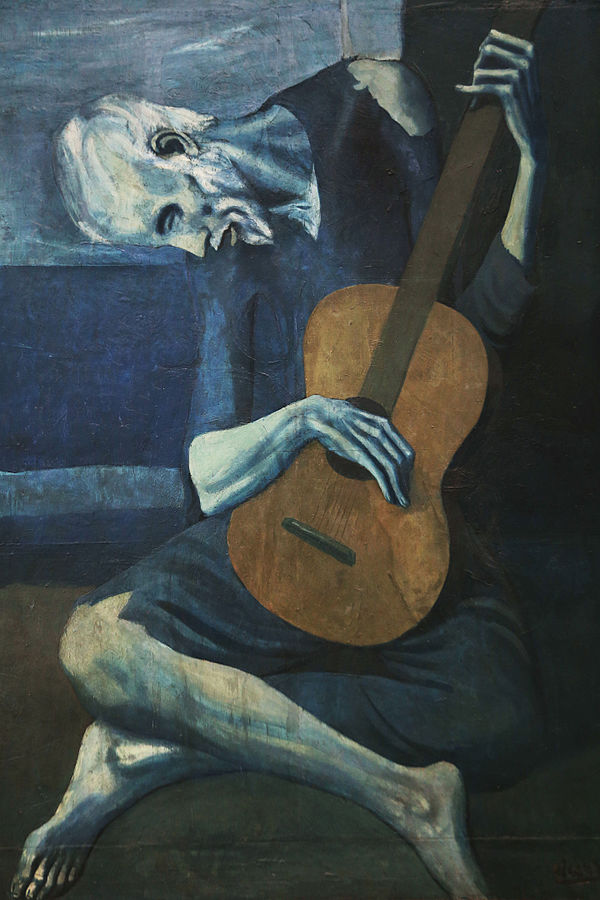 Picasso, P. (1904). The Old guitarist [Online image]. Retrieved June 18, 2020 from https://en.wikipedia.org/wiki/The_Old_Guitarist OObservaciones¿Qué notas u observas en esta obra de arte?Picasso, P. (1904). The Old guitarist [Online image]. Retrieved June 18, 2020 from https://en.wikipedia.org/wiki/The_Old_Guitarist PPartes¿Cuáles son las partes de esta obra de arte? ¿Cuáles son los detalles?Picasso, P. (1904). The Old guitarist [Online image]. Retrieved June 18, 2020 from https://en.wikipedia.org/wiki/The_Old_Guitarist TTítulo¿Qué te dice el título sobre la obra de arte? ¿Cómo se relaciona con lo que ves?Picasso, P. (1904). The Old guitarist [Online image]. Retrieved June 18, 2020 from https://en.wikipedia.org/wiki/The_Old_Guitarist IInterrelaciones¿Cómo funcionan juntas las partes del cuadro para transmitir el mensaje del artista?Picasso, P. (1904). The Old guitarist [Online image]. Retrieved June 18, 2020 from https://en.wikipedia.org/wiki/The_Old_Guitarist CConclusiones¿Qué transmite esta obra de arte? ¿Qué puedes deducir de la obra de arte (época, artista, etc.)? ImagenEs ÓPTIC-oEs ÓPTIC-o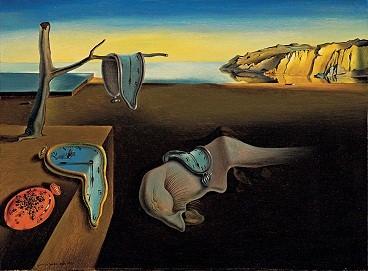 Dali, S. (1931). The Persistence of memory [Online image]. Retrieved June 18, 2020 from https://en.wikipedia.org/wiki/The_Persistence_of_MemoryOObservaciones¿Qué notas u observas en esta obra de arte?Dali, S. (1931). The Persistence of memory [Online image]. Retrieved June 18, 2020 from https://en.wikipedia.org/wiki/The_Persistence_of_MemoryPPartes¿Cuáles son las partes de esta obra de arte? ¿Cuáles son los detalles?Dali, S. (1931). The Persistence of memory [Online image]. Retrieved June 18, 2020 from https://en.wikipedia.org/wiki/The_Persistence_of_MemoryTTítulo¿Qué te dice el título sobre la obra de arte? ¿Cómo se relaciona con lo que ves?Dali, S. (1931). The Persistence of memory [Online image]. Retrieved June 18, 2020 from https://en.wikipedia.org/wiki/The_Persistence_of_MemoryIInterrelaciones¿Cómo funcionan juntas las partes del cuadro para transmitir el mensaje del artista?Dali, S. (1931). The Persistence of memory [Online image]. Retrieved June 18, 2020 from https://en.wikipedia.org/wiki/The_Persistence_of_MemoryCConclusiones¿Qué transmite esta obra de arte? ¿Qué puedes deducir de la obra de arte (época, artista, etc.)? ImagenEs ÓPTIC-oEs ÓPTIC-o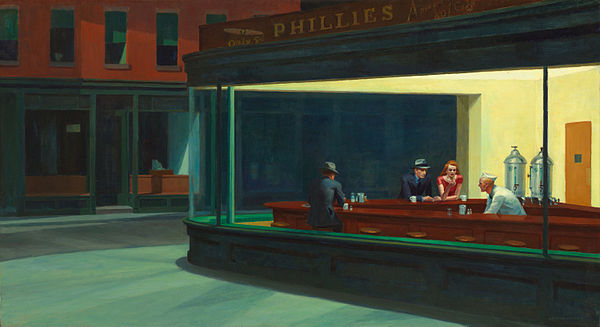 Hopper, E. (1942). Nighthawks [Online image]. Retrieved June 18, 2020 from https://en.wikipedia.org/wiki/Nighthawks_(painting)OObservaciones¿Qué notas u observas en esta obra de arte?Hopper, E. (1942). Nighthawks [Online image]. Retrieved June 18, 2020 from https://en.wikipedia.org/wiki/Nighthawks_(painting)PPartes¿Cuáles son las partes de esta obra de arte? ¿Cuáles son los detalles?Hopper, E. (1942). Nighthawks [Online image]. Retrieved June 18, 2020 from https://en.wikipedia.org/wiki/Nighthawks_(painting)TTítulo¿Qué te dice el título sobre la obra de arte? ¿Cómo se relaciona con lo que ves?Hopper, E. (1942). Nighthawks [Online image]. Retrieved June 18, 2020 from https://en.wikipedia.org/wiki/Nighthawks_(painting)IInterrelaciones¿Cómo funcionan juntas las partes del cuadro para transmitir el mensaje del artista?Hopper, E. (1942). Nighthawks [Online image]. Retrieved June 18, 2020 from https://en.wikipedia.org/wiki/Nighthawks_(painting)CConclusions¿Qué transmite esta obra de arte? ¿Qué puedes deducir de la obra de arte (época, artista, etc.)? ImagenEs ÓPTIC-oEs ÓPTIC-o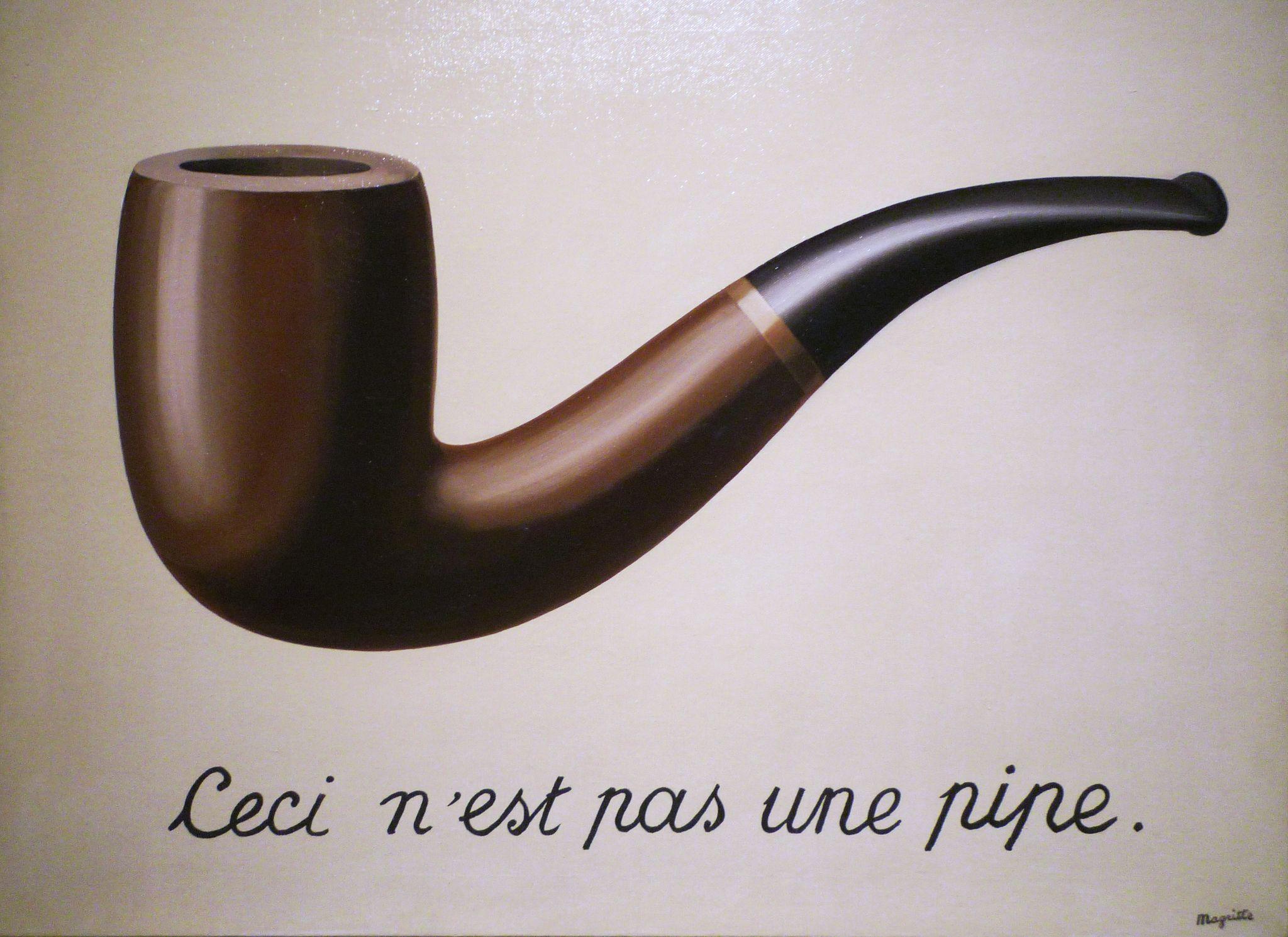 Magritte, R. (2009). Magritte, The Treachery of Images. flickr. Retrieved February 2, 2024, from https://www.flickr.com/photos/profzucker/3320751204. OObservaciones¿Qué notas u observas en esta obra de arte?Magritte, R. (2009). Magritte, The Treachery of Images. flickr. Retrieved February 2, 2024, from https://www.flickr.com/photos/profzucker/3320751204. PPartes¿Cuáles son las partes de esta obra de arte? ¿Cuáles son los detalles?Magritte, R. (2009). Magritte, The Treachery of Images. flickr. Retrieved February 2, 2024, from https://www.flickr.com/photos/profzucker/3320751204. TTítulo¿Qué te dice el título sobre la obra de arte? ¿Cómo se relaciona con lo que ves?Magritte, R. (2009). Magritte, The Treachery of Images. flickr. Retrieved February 2, 2024, from https://www.flickr.com/photos/profzucker/3320751204. IInterrelaciones¿Cómo funcionan juntas las partes del cuadro para transmitir el mensaje del artista?Magritte, R. (2009). Magritte, The Treachery of Images. flickr. Retrieved February 2, 2024, from https://www.flickr.com/photos/profzucker/3320751204. CConclusiones¿Qué transmite esta obra de arte? ¿Qué puedes deducir de la obra de arte (época, artista, etc.)? ImagenEs ÓPTIC-oEs ÓPTIC-o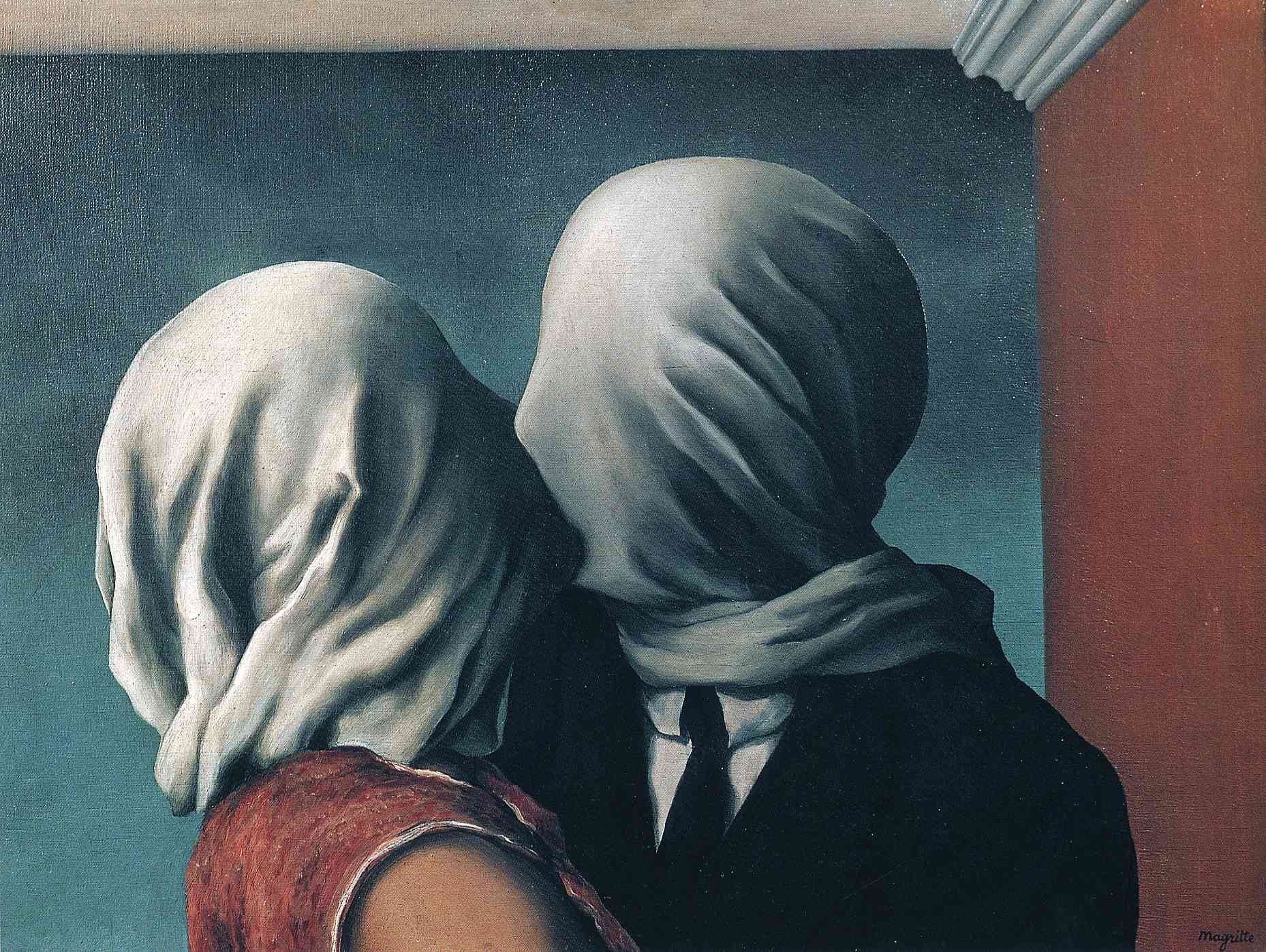 Magritte, R. (2012). René Magritte - The Lovers [1928]. flickr. Retrieved February 2, 2024, from https://www.flickr.com/photos/gandalfsgallery/7341046518. OObservaciones¿Qué notas u observas en esta obra de arte?Magritte, R. (2012). René Magritte - The Lovers [1928]. flickr. Retrieved February 2, 2024, from https://www.flickr.com/photos/gandalfsgallery/7341046518. PPartes¿Cuáles son las partes de esta obra de arte? ¿Cuáles son los detalles?Magritte, R. (2012). René Magritte - The Lovers [1928]. flickr. Retrieved February 2, 2024, from https://www.flickr.com/photos/gandalfsgallery/7341046518. TTítulo¿Qué te dice el título sobre la obra de arte? ¿Cómo se relaciona con lo que ves?Magritte, R. (2012). René Magritte - The Lovers [1928]. flickr. Retrieved February 2, 2024, from https://www.flickr.com/photos/gandalfsgallery/7341046518. IInterrelaciones¿Cómo funcionan juntas las partes del cuadro para transmitir el mensaje del artista?Magritte, R. (2012). René Magritte - The Lovers [1928]. flickr. Retrieved February 2, 2024, from https://www.flickr.com/photos/gandalfsgallery/7341046518. CConclusiones¿Qué transmite esta obra de arte? ¿Qué puedes deducir de la obra de arte (época, artista, etc.)? ImagenEs ÓPTIC-oEs ÓPTIC-o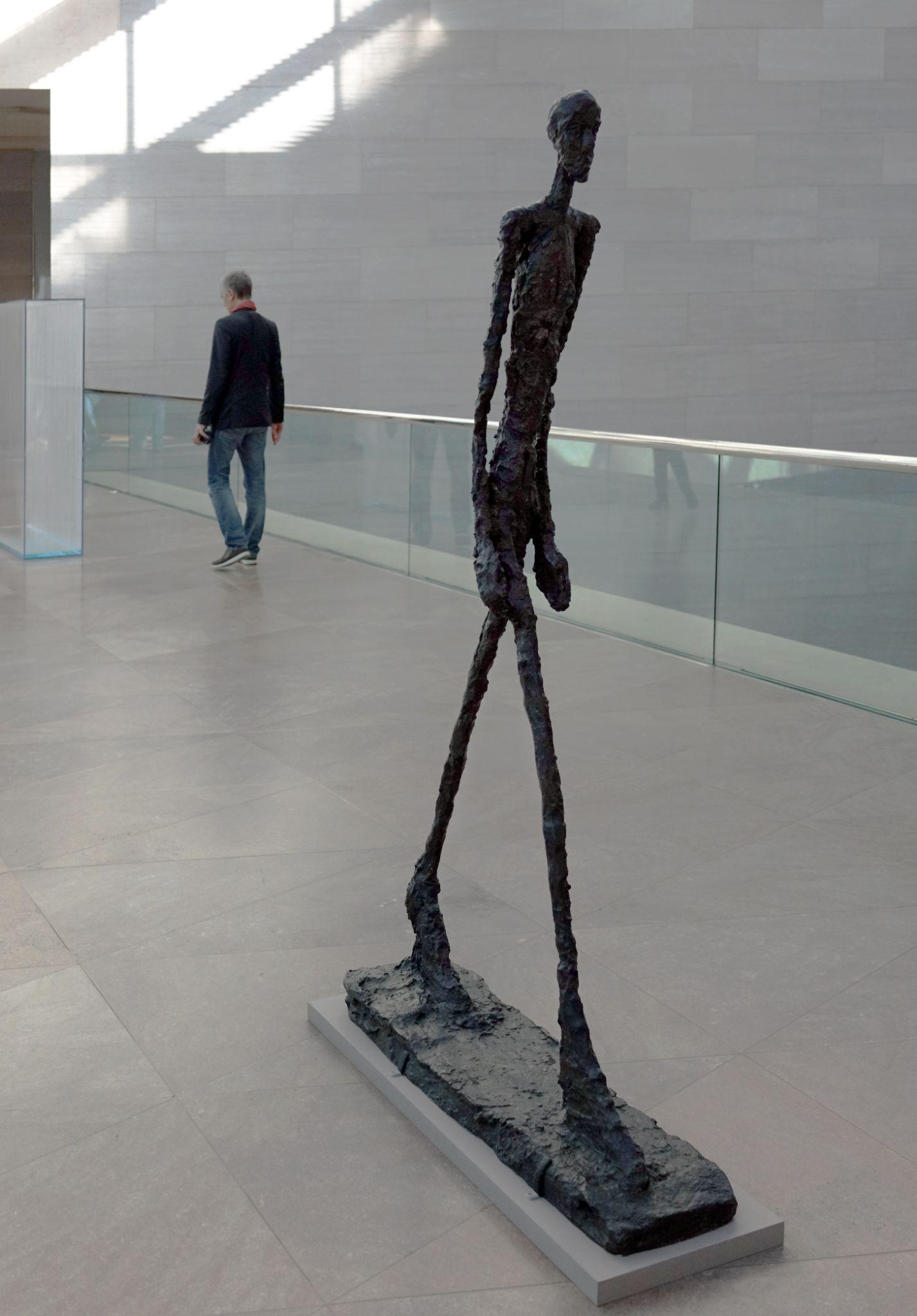 Giacometti, A. (2018). Giacometti, Walking Man II. flickr. Retrieved February 2, 2024, from https://www.flickr.com/photos/profzucker/39022546625.  OObservaciones¿Qué notas u observas en esta obra de arte?Giacometti, A. (2018). Giacometti, Walking Man II. flickr. Retrieved February 2, 2024, from https://www.flickr.com/photos/profzucker/39022546625.  PPartes¿Cuáles son las partes de esta obra de arte? ¿Cuáles son los detalles?Giacometti, A. (2018). Giacometti, Walking Man II. flickr. Retrieved February 2, 2024, from https://www.flickr.com/photos/profzucker/39022546625.  TTítulo¿Qué te dice el título sobre la obra de arte? ¿Cómo se relaciona con lo que ves?Giacometti, A. (2018). Giacometti, Walking Man II. flickr. Retrieved February 2, 2024, from https://www.flickr.com/photos/profzucker/39022546625.  IInterrelaciones¿Cómo funcionan juntas las partes del cuadro para transmitir el mensaje del artista?Giacometti, A. (2018). Giacometti, Walking Man II. flickr. Retrieved February 2, 2024, from https://www.flickr.com/photos/profzucker/39022546625.  CConclusiones¿Qué transmite esta obra de arte? ¿Qué puedes deducir de la obra de arte (época, artista, etc.)? 